Obtaining CPE CreditContinuing Pharmacy Education (CPE) for “RSS: NDSHP Drug Therapy CE Series” has been accredited by CEI, an ACPE-accredited provider of continuing pharmacy education.Although you attended the live session, you MUST complete the online requirements to obtain your CPE Credit. The deadline for obtaining your CPE credit is: September 12, 2019 This deadline is non-negotiable due to the CPE Monitor reporting timelines.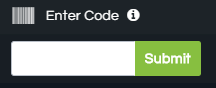 *If this is the first time you have utilized the CEI Learning Management System (LMS) you will need to create an account.